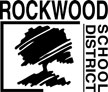 Rockwood School DistrictWebsite Accessibility Audit ToolThe Rockwood School District is investigating options for a software solution to conduct an assessment of website accessibility for rsdmo.org and all other Rockwood hosted external and internal SharePoint websites.  The software solution will need to provide a full assessment of websites for meeting W3C Web Content Accessibility Guidelines (WCAG) v2.0 Level AA, Section 508 of the US Rehabilitation Act of 1973 and Americans with Disabilities Act (ADA).As the next step of this process, we are asking potential providers to respond to this Request for Information (RFI).  This request does not obligate the District in any way (i.e., to any further action or to pay any costs incurred by providers related to the submission of this RFI).

Please review and complete the following four sections by typing in your responses.  Return the completed document via e-mail attachment or by mail by Monday, September 18, 2017, to Karl Weinrich, Coordinator of Web Services, for the Rockwood School District, at this e-mail address: weinrichkarl@rsdmo.org or at the address below.Attention: Karl Weinrich
Rockwood School District
500 N. Central Avenue
Eureka, MO 63025
636-938-2348Table of ContentsGeneral QuestionsGeneral System Features and FunctionsImplementationCostThe District understands this is general cost information and not a proposal to provide specific services at a specific price.  In the event the District elects to move forward with a system, the provider will have an opportunity to refine and submit a formal cost proposal.The Rockwood School District is investigating options for a website accessibility audit tool.  This request does not obligate the District in any way (i.e., to any further action or to pay any costs incurred by providers related to the submission of this RFI).To fully comprehend the information contained within a response to the RFI, the reviewing group at the Rockwood School District may seek further clarification on that response.  This clarification may be requested in the form of brief verbal communication by telephone; written communication; electronic communication; or a presentation of the response in a meeting.Response ScheduleThe schedule for responding to this RFI is as follows.  Please note that early responses are encouraged.

RFI issued: Monday, August 28, 2017 			
RFI responses due: Monday, September 18, 2017		

Return the completed document via e-mail attachment or by mail to the following: Karl Weinrich
Coordinator of Web Services
Rockwood School District
E-mail address: weinrichkarl@rsdmo.org
Or by mail to:	Rockwood School District500 N. Central AvenueEureka, MO 63025
QuestionResponse1. Is your company public or privately held?  If public, please provide your market symbol.2. How many years has your company been doing business under your current name?3. Has your company ever done business under another name? If so, what name?4. Where is your headquarters located?5. How many full-time employees?6. Do you have a Midwest office/presence?  If so, where?7. Do you have a Missouri office/presence?  If so, where?8. What is the name of your website accessibility audit tool?9. How long has your product been generally available on the market?10. How many US Pre K12 school districts are running the current version of your product?11. How many US Pre K12 school districts with an active student enrollment of 20,000 or more are currently using your product? 12. How many state of Missouri PreK-12 school districts are currently using your product?13. How many state of Missouri PreK-12 school districts with an active student enrollment of 20,000 or more are currently using your product?14. What components/features are included in your “core” product offering? Web based systemNumber of user accountsSchedule audits and reportsAbility to email reportsAbility to email reports for specific subsites to specific peopleBackup of data 15. What other components are available beyond your core product?QuestionResponse1. How does your tool scan websites for the audit?2. How long does a scan take?3. What compliance requirements does your tool scan for? i.e. Section 508, ADA, WCAG 2.0 AA4. How does your software update with new compliance requirements?5. Can custom compliance rules be added to the audit/report?6. What is included on the audit reports?7. Does the report provide a priority for issues found?8. Do you provide recommendations for remediation? Code examples?9. Does your tool provide scanning and reporting on misspelled words, broken hyperlinks and broken image references?10. Can remediation action be taken from inside your audit tool?Protection of Privacy and DataProtection of Privacy and Data11. What assurance of the security of system as it applies to the Federal Rights to Privacy Act?12. What security layers are in place for the protection of schoo/parent data?Training and SupportTraining and Support13. Do you provide technical assistance for remediation? Email or phone? Response time?14. What training programs do you offer for new users of your product?15. Do you offer online training?QuestionResponse1. What software applications are needed by your product?2. Is you product compatible with Microsoft SharePoint?3. Does your product have any plug-in requirements for installation?4. What is the average training time for a user?5. What is the implementation timeline?6. Based on past performance, how often does your product require upgrades?1. Explain your pricing schedule for your website accessibility audit tool.2. Do you have a set-up fee? If so, what is included in the set-up fee?3. Do you have a plan fee rate?4. What recurring cost can we expect?5. List any other one-time or recurring costs not mentioned above.